Государственное автономное учреждение дополнительного профессионального образования Ярославской области"Институт развития образования"ВЫПИСКА ИЗ ПРИКАЗАот 29.04.2016 								№ 01-03 / 50Об итогах регионального  конкурса профессионального мастерства среди   учителей физической культуры В соответствии с приказом ГАУ ДПО ЯО ИРО от 05.04.2016 № 01-03/31 о проведении регионального конкурса профессионального мастерства среди учителей физической культурыПРИКАЗЫВАЮ:1. Утвердить протокол заседания конкурсной комиссии регионального конкурса профессионального мастерства среди учителей физической культуры и наградить победителей по номинациям:Номинация «Инновационный опыт физического воспитания обучающихся с ограниченными возможностями здоровья в образовательной организации»:- Шитову Марину Сергеевну, учителя физической культуры ГОУ ЯО «Рыбинская школа-интернат № 2», дипломом первой степени и памятным кубком;- Малкову Светлану Владимировну, учителя физической культуры МОУ СОШ № 6 Угличского МР, дипломом второй степени и памятным подарком;- Шемоханову Викторию Александровну, учителя физической культуры МОУ СОШ № 25 им. А. Сивагина г. Ярославль, дипломом третьей степени и памятным подарком.Ректор                                              А.В. Золотарева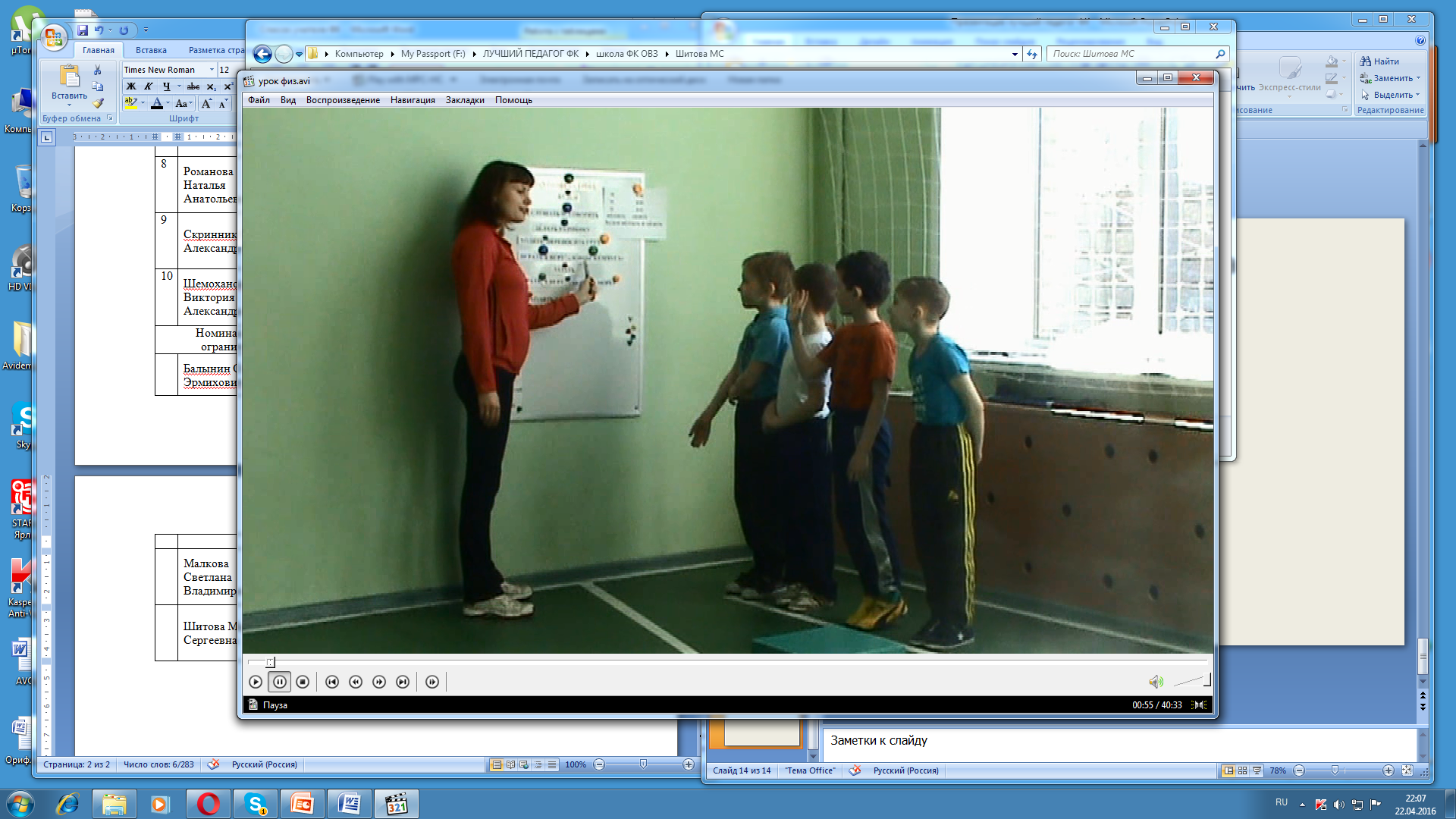 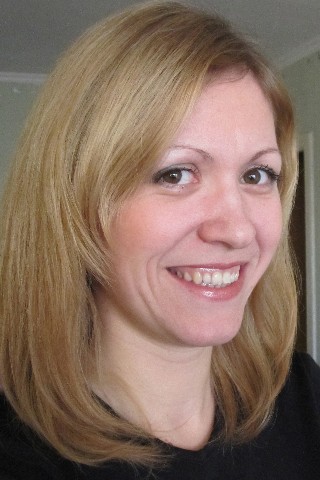 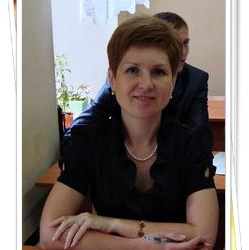 